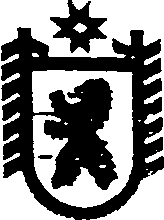 Республика КарелияСОВЕТ  СЕГЕЖСКОГО ГОРОДСКОГО ПОСЕЛЕНИЯXIII СЕССИЯ  V  СОЗЫВАРЕШЕНИЕот 4 декабря 2020 года № 61СегежаО передаче полномочий контрольно-счетного органа Сегежского городского поселения Контрольно-счетному комитету Сегежского муниципального района по осуществлению внешнего муниципального финансового контроля В соответствии с частью 4 статьи 15 Федерального закона от 06 октября 2003 года № 131-ФЗ «Об общих принципах организации местного самоуправления в Российской Федерации», на основании  части 11 статьи 3 Федерального закона от 07 февраля 2011 г. № 6-ФЗ «Об общих принципах организации и деятельности контрольно-счетных органов субъектов Российской Федерации и муниципальных образований», Положения о контрольно-счетном органе Сегежского городского поселения, утвержденного решением Совета Сегежского городского поселения от 25 сентября 2014 года №78 (в редакции решения от 30 октября 2014 года № 92), Совет Сегежского городского поселения  решил:1. Передать полномочия контрольно-счетного органа Сегежского городского поселения Контрольно-счетному комитету Сегежского муниципального района по осуществлению внешнего муниципального финансового контроля.2. Заключить с Советом Сегежского муниципального района Соглашение о передаче Контрольно–счетному комитету Сегежского муниципального района полномочий  контрольно-счетного органа Сегежского городского поселения по осуществлению внешнего муниципального финансового контроля по форме согласно приложению к настоящему решению.3. Межбюджетные трансферты на исполнение полномочий по осуществлению внешнего муниципального финансового контроля в объемах, определенных на 2021 год, перечислить единовременно в соответствии с лимитами бюджетных обязательств, утвержденными в соответствии со сводной бюджетной росписью на 2021 год – в срок до 20 января 2021 года.4. Обнародовать настоящее решение путем размещения официального текса на официальном сайте Сегежского городского поселения в информационно-телекоммуникационной сети общего пользования. 5. Настоящее решение вступает в силу после его официального обнародования.   Председатель Совета Сегежского городского поселения						  Глава Сегежского городского поселения                                                           И.Б.ГорбуноваРазослать: в дело - 3,  Совет СГП – 4, КСК СМР, ЮО, финансовое управление, ОБУ.СОГЛАШЕНИЕ № о передаче Контрольно-счетному комитету Сегежского муниципального района полномочий контрольно-счетного органа Сегежского городского поселения по осуществлению внешнего муниципального финансового контроля  г.Сегежа							       « ____» ___________2020годаВ целях реализации Бюджетного кодекса РФ, в соответствии с федеральными законами от 06.10.2003 № 131-ФЗ «Об общих принципах организации местного самоуправления в Российской Федерации»,   от 07.12.2011 № 6-ФЗ «Об общих принципах организации и деятельности контрольно-счетных органов субъектов Российской Федерации и муниципальных образований», Совет Сегежского муниципального района (далее – Совет района) в лице председателя Совета района Дорофеева Валентина Алексеевича, действующего на основании Устава муниципального образования «Сегежский муниципальный район», с одной стороны, и Совет Сегежского городского поселения (далее – Совет поселения) в лице председателя Совета поселения Горбуновой Ирины Борисовны, действующего на основании Устава муниципального образования «Сегежское городское поселение», с другой стороны, далее совместно именуемые «Стороны», заключили настоящее Соглашение о нижеследующем.I. Предмет Соглашения  1. Предметом настоящего Соглашения является передача Контрольно-счетному комитету Сегежского муниципального района (далее – Контрольно-счетный комитет) полномочий контрольно-счетного органа Сегежского городского поселения (далее – контрольно-счетный орган поселения) по осуществлению внешнего муниципального финансового контроля.2. Контрольно-счетному комитету передаются следующие полномочия контрольно-счетного органа поселения:1) контроль за исполнением бюджета Сегежского городского поселения;2) экспертиза проектов бюджета Сегежского городского поселения;3) внешняя проверка годового отчета об исполнении бюджета Сегежского городского поселения;4) организация и осуществление контроля за законностью, результативностью (эффективностью и экономностью) использования средств бюджета Сегежского городского поселения, а также средств, получаемых бюджетом Сегежского городского поселения из иных источников, предусмотренных законодательством Российской Федерации;5) контроль за соблюдением установленного порядка управления и распоряжения имуществом, находящимся в муниципальной собственности Сегежского городского поселения, в том числе охраняемыми результатами интеллектуальной деятельности и средствами индивидуализации, принадлежащими Сегежскому городскому поселению;6) оценка эффективности предоставления налоговых и иных льгот и преимуществ, бюджетных кредитов за счет средств бюджета Сегежского городского поселения, а также оценка законности предоставления муниципальных гарантий и поручительств или обеспечения исполнения обязательств другими способами по сделкам, совершаемым юридическими лицами и индивидуальными предпринимателями за счет средств бюджета Сегежского городского поселения и имущества, находящегося в муниципальной собственности Сегежского городского поселения;7) финансово-экономическая экспертиза проектов муниципальных правовых актов (включая обоснованность финансово-экономических обоснований) в части, касающейся расходных обязательств Сегежского городского поселения, а также муниципальных программ;8) анализ бюджетного процесса в Сегежском городском поселении и подготовка предложений, направленных на его совершенствование;9) подготовка информации о ходе исполнения бюджета Сегежского городского поселения, о результатах проведенных контрольных и экспертно-аналитических мероприятий и представление такой информации Совету Сегежского городского поселения и главе Сегежского городского поселения;10) участие в пределах полномочий в мероприятиях, направленных на противодействие коррупции;11) иные полномочия в сфере внешнего муниципального финансового контроля, установленные федеральными законами, законами Республики Карелия, Уставом и нормативными правовыми актами Сегежского городского поселения.3. Внешняя проверка годового отчета об исполнении бюджета поселения и экспертиза проектов бюджета поселения ежегодно включаются в план работы Контрольно-счетного комитета.4. Другие контрольные и экспертно-аналитические мероприятия включаются в план работы Контрольно-счетного комитета на основании предложений Совета поселения, представляемых в установленные сроки, отдельным разделом (подразделом) плана работы Контрольно-счетного комитета района.II. Порядок определения и предоставления ежегодногообъема межбюджетных трансфертов5. Объем межбюджетных трансфертов, предоставляемых из бюджета Сегежского городского поселения в бюджет Сегежского муниципального района на осуществление полномочий, предусмотренных настоящим Соглашением, определяется согласно приложения № 1 к Соглашению и составляет 342 000 (триста сорок две тысячи)  рублей.6. Для проведения Контрольно-счетным комитетом контрольных и экспертно-аналитических внеплановых мероприятий в соответствии с предложениями органов местного самоуправления поселения, может предоставляться дополнительный объем межбюджетных трансфертов, размер которого определяется дополнительным соглашением к настоящему Соглашению.7. Перечисление межбюджетных трансфертов указанных в п.5 настоящего Соглашения, осуществляется единовременно в соответствии с лимитами бюджетных обязательств, утвержденными в соответствии со сводной бюджетной росписью на 2021 год – в срок до 20 января 2021 года. Дополнительный объем межбюджетных трансфертов перечисляется в сроки, установленные дополнительными соглашениями к настоящему Соглашению.8. Расходы бюджета Сегежского городского поселения на предоставление межбюджетных трансфертов и расходы бюджета Сегежского муниципального района, осуществляемые за счет межбюджетных трансфертов, планируются и исполняются по соответствующему разделу бюджетной классификации.9. Межбюджетные трансферты перечисляются на счет Управления Федерального казначейства по Республике Карелия (администрация Сегежского муниципального района, л/с 04063006940) номер банковского счета № 40102810945370000073, номер казначейского счета № 03100643000000010600, открытый в Отделении – НБ Республики Карелия, БИК 048602001, ИНН 1006002126, КПП 100601001, ОКТМО 86645000 по коду бюджетной классификации доходов района 030 2 02 40 014 05 0001 150. III. Права и обязанности сторон10. Совет района:1) устанавливает в муниципальных правовых актах полномочия Контрольно-счетного комитета по осуществлению предусмотренных настоящим Соглашением полномочий;2) определяет штатную численность Контрольно-счетного комитета с учетом необходимости осуществления предусмотренных настоящим Соглашением полномочий;3) вправе устанавливать случаи и порядок использования собственных материальных ресурсов и финансовых средств Сегежского муниципального района для осуществления  предусмотренных настоящим Соглашением полномочий;4) получает от Контрольно-счетного комитета информацию об осуществлении предусмотренных настоящим Соглашением полномочий и результатах проведенных контрольных и экспертно-аналитических мероприятиях.11.  Совет поселения:1) утверждает в решении о бюджете поселения межбюджетные трансферты бюджету Сегежского муниципального района на осуществление переданных полномочий в объеме, указанном в п.5 настоящего Соглашением, и осуществляет контроль за перечислением их в бюджет Сегежского муниципального района;2) направляет в  Контрольно-счетный комитет предложения о проведении контрольных и экспертно-аналитических мероприятий, которые могут включать рекомендации по срокам, целям, задачам и исполнителям проводимых мероприятий, способы их проведения, проверяемые органы и организации;3) рассматривает отчеты и заключения, а также предложения Контрольно-счетного комитета по результатам проведения контрольных и экспертно-аналитических мероприятий;4) имеет право опубликовывать информацию о проведенных мероприятиях Контрольно-счетного комитета в средствах массовой информации;5) рассматривает обращения Контрольно-счетного комитета об устранений препятствий для выполнения полномочий предусмотренных настоящим Соглашением;6) получает отчеты об использовании межбюджетных трансфертов, предусмотренных настоящим Соглашением, и информацию об осуществлении полномочий предусмотренных настоящим Соглашением;7) имеет право приостановить перечисление межбюджетных трансфертов, предусмотренных настоящим Соглашением, в случае невыполнения  Контрольно-счетным комитетом своих обязательств.12. Стороны имеют право принимать иные меры, необходимые для реализации настоящего Соглашения.IV. Ответственность сторон13. Стороны несут ответственность за неисполнение (ненадлежащее исполнение) предусмотренных настоящим Соглашением обязанностей, в соответствии с законодательством Российской Федерации и настоящим Соглашением.14. В случае неисполнения (ненадлежащего исполнения) Контрольно-счетным комитетом предусмотренных настоящим Соглашением полномочий, Совет района обеспечивает возврат в бюджет Сегежского городского поселения части объема предусмотренных настоящим Соглашением межбюджетных трансфертов, приходящихся на не проведенные (не надлежаще проведенные) мероприятия.15. Объем межбюджетных трансфертов, приходящихся на проведенные (не проведенные, не надлежаще проведенные) мероприятия определяется пропорционально их количеству, предусмотренному годовым планом работы Контрольно-счетного комитета и оформляется актом, подписанным Контрольно-счетным комитетом и Советом поселения.16. В случае нецелевого использования финансовых средств, перечисленных в целях осуществления полномочий, их не перечисления, неполного или несвоевременного перечисления, иных нарушений установленного законодательством и (или) настоящим Соглашением порядка перечисления и использования финансовых средств, Стороны несут ответственность (включая финансовые санкции), установленную Бюджетным кодексом Российской Федерации и иными законодательными актами Российской Федерации.17. Несвоевременный возврат перечисленных межбюджетных трансфертов влечет за собой уплату пеней в размере одной трехсотой действующей ставки рефинансирования Центрального банка Российской Федерации за каждый день просрочки.V. Срок действия Соглашения18. Настоящее соглашение вступает в силу со дня его обнародования и действует в период с 01 января 2021 г.  по 31 декабря 2021 г.19. Досрочное расторжение настоящего Соглашения возможно по соглашению Сторон. Односторонний отказ от исполнения Соглашения не допускается, за исключением случаев, установленных пунктом 21 настоящего Соглашения.20. В случае если решением Совета поселения о бюджете поселения не будут утверждены межбюджетные трансферты бюджету Сегежского муниципального района, предусмотренные настоящим Соглашением, действие Соглашения приостанавливается с начала финансового года до момента утверждения соответствующих межбюджетных трансфертов.21. В случае неисполнения Советом поселения обязанности, установленной подпунктом 1 пункта 11 настоящего Соглашения, Совет района вправе в одностороннем порядке отказаться от исполнения настоящего Соглашения, предупредив об этом Совет поселения за 14 дней.VI. Заключительные положения22. Настоящее Соглашение составлено в семи экземплярах, имеющих одинаковую юридическую силу, три экземпляра –  Совету Сегежского муниципального района, один экземпляр - Администрации поселения, один экземпляр – Контрольно-счетному комитету, два экземпляра – Администрации района. 23. Внесение изменений и дополнений в настоящее Соглашение осуществляется путем заключения дополнительных Соглашений.24. По вопросам, неурегулированным настоящим Соглашением, Стороны руководствуются законодательством Российской Федерации.25. Споры, связанные с исполнением настоящего Соглашения, разрешаются путем проведения переговоров или в судебном порядке.VII. Юридические адреса и подписи СторонПриложение № 1  к Соглашениюот __________ 2020 года Расчет объема межбюджетных трансфертовна передачу полномочий по осуществлению внешнего муниципального финансового контроля, передаваемых из бюджета Сегежского городского поселения в бюджет Сегежский муниципальный район 1. Общий объем межбюджетных трансфертов на передачу полномочий по осуществлению внешнего муниципального финансового контроля, передаваемых из бюджета Сегежского городского поселения в бюджет Сегежский муниципальный район (далее – объем межбюджетных трансфертов) определяется по формуле:ОРТ= Норм, где:ОРТ– общий объем межбюджетных трансфертов;Норм = А+Б+В+Г+Д+Е , где:А. заработная плата сотрудников контрольно-счетного комитета со всеми   надбавками, по должностям, предусмотренным  Законом Республики Карелия от 24.07.2007 N 1107-ЗРК (ред. от 01.07.2019) "О муниципальной службе в Республике Карелия" (председатель контрольно-счетного комитета, инспектор);Б.  почтовые, транспортные, командировочные, канцелярские расходы;В.  расходы на компенсацию проезда к месту отдыха и обратно;Г. расходы на приобретение основных средств (компьютерной и копировальной техники) и материальных запасов;Д. прохождение диспансеризации;Е.  повышение квалификации.	2. Объем межбюджетного трансферта, передаваемый Сегежским городским поселением в представительный орган (контрольно-счетный комитет) муниципального района на исполнение переданных полномочий определяется по формуле:	ТРi = ОРТ/Ч*2 где:ТРi – Объем межбюджетного трансферта передаваемый Сегежским городским поселением в представительный орган (контрольно-счетный комитет) муниципального района на исполнение переданных полномочий;i – соответствующее поселение;Ч – количество долей (равное 9).____________________________          Приложение к решению Совета Сегежского                    городского поселения от  04 декабря 2020 г. № 61Совет района:Юридический адрес:186420, Республика Карелия,г. Сегежа, ул.Ленина, д.9аПредседатель Совета Сегежского муниципального района__________________         В.А. Дорофеев«___» ________________ 2020 г.Совет поселения:Юридический адрес:186424 Республика Карелия,г. Сегежа, ул.Ленина, д.9аПредседатель Совета Сегежского городского  поселения__________________   И.Б. Горбунова«___» __________________ 2020 г.